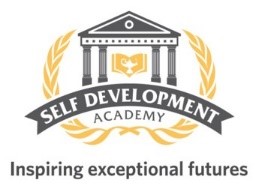 Self Development Academy Face Mask PolicySY 2021-2022All visitors must wear face coverings.Face coverings are recommended for students and staff, but not required.Disposable masks will be available for use on each campus.Face coverings must be worn by students and staff during any travel in school transportation vehicles. Common areas and classrooms will have signage regarding the proper use, wearing, removal, and cleaning of cloth face coverings.If you have a disability and require an accommodation, please contact us at 480-641-2640.